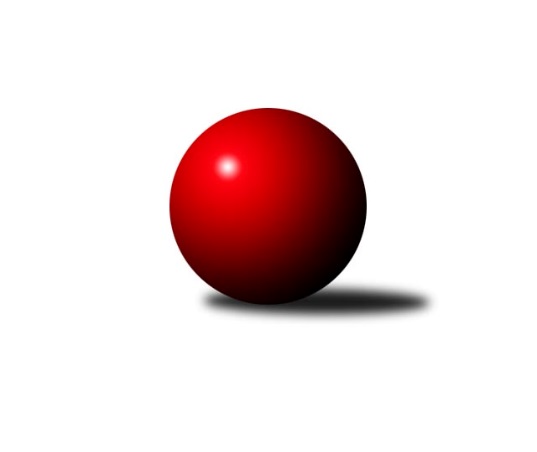 Č.15Ročník 2018/2019	9.2.2019Nejlepšího výkonu v tomto kole: 2706 dosáhlo družstvo: TJ Horní Benešov ˝D˝Krajský přebor MS 2018/2019Výsledky 15. kolaSouhrnný přehled výsledků:KK Minerva Opava ˝B˝	- TJ VOKD Poruba ˝A˝	3:5	2533:2550	5.0:7.0	9.2.TJ Sokol Dobroslavice ˝A˝	- KK Lipník nad Bečvou ˝A˝	3:5	2299:2309	7.0:5.0	9.2.TJ VOKD Poruba ˝B˝	- TJ Nový Jičín ˝A˝	4:4	2361:2334	3.0:9.0	9.2.TJ Sokol Bohumín˝C˝	- TJ Unie Hlubina˝B˝	1:7	2393:2544	4.5:7.5	9.2.TJ Horní Benešov ˝D˝	- TJ Spartak Bílovec ˝A˝	6:2	2706:2584	9.0:3.0	9.2.Kuželky Horní Benešov	- TJ Sokol Sedlnice ˝B˝	1.5:6.5	2539:2591	5.5:6.5	9.2.Tabulka družstev:	1.	TJ VOKD Poruba ˝A˝	15	13	0	2	85.5 : 34.5 	105.0 : 75.0 	 2484	26	2.	TJ Unie Hlubina˝B˝	15	11	0	4	72.5 : 47.5 	103.5 : 76.5 	 2456	22	3.	TJ Sokol Sedlnice ˝B˝	15	8	1	6	68.5 : 51.5 	92.0 : 88.0 	 2407	17	4.	TJ Sokol Dobroslavice ˝A˝	15	8	0	7	67.0 : 53.0 	101.5 : 78.5 	 2457	16	5.	KK Lipník nad Bečvou ˝A˝	14	6	3	5	59.0 : 53.0 	85.5 : 82.5 	 2434	15	6.	TJ Spartak Bílovec ˝A˝	15	7	1	7	67.5 : 52.5 	104.5 : 75.5 	 2449	15	7.	TJ Sokol Bohumín˝C˝	15	7	1	7	54.0 : 66.0 	80.5 : 99.5 	 2372	15	8.	TJ Horní Benešov ˝D˝	15	6	2	7	55.0 : 65.0 	87.0 : 93.0 	 2348	14	9.	TJ VOKD Poruba ˝B˝	15	4	3	8	50.0 : 70.0 	73.5 : 106.5 	 2361	11	10.	TJ Nový Jičín ˝A˝	15	4	3	8	49.5 : 70.5 	81.5 : 98.5 	 2384	11	11.	KK Minerva Opava ˝B˝	14	4	0	10	42.0 : 70.0 	76.0 : 92.0 	 2387	8	12.	Kuželky Horní Benešov	15	4	0	11	41.5 : 78.5 	77.5 : 102.5 	 2388	8Podrobné výsledky kola:	 KK Minerva Opava ˝B˝	2533	3:5	2550	TJ VOKD Poruba ˝A˝	Gabriela Beinhauerová	 	 222 	 229 		451 	 2:0 	 436 	 	220 	 216		Michal Bezruč	Jana Martínková	 	 203 	 208 		411 	 0:2 	 451 	 	210 	 241		Jiří Kratoš	Tomáš Král	 	 246 	 234 		480 	 2:0 	 404 	 	195 	 209		Rostislav Bareš	Renáta Smijová	 	 200 	 207 		407 	 0:2 	 425 	 	209 	 216		Petr Oravec	Josef Plšek	 	 197 	 173 		370 	 0:2 	 427 	 	220 	 207		Martin Skopal	Karel Kratochvíl	 	 203 	 211 		414 	 1:1 	 407 	 	191 	 216		Jan Míkarozhodčí: Nejlepší výkon utkání: 480 - Tomáš Král	 TJ Sokol Dobroslavice ˝A˝	2299	3:5	2309	KK Lipník nad Bečvou ˝A˝	Karel Ridl	 	 193 	 193 		386 	 1:1 	 410 	 	220 	 190		Richard Štětka	Zdeněk Štefek	 	 166 	 172 		338 	 0:2 	 407 	 	198 	 209		Vlastimila Kolářová	Karel Kuchař	 	 199 	 201 		400 	 2:0 	 341 	 	174 	 167		Eva Hradilová	Martin Třečák	 	 209 	 194 		403 	 2:0 	 366 	 	191 	 175		Martin Sekanina	Petr Číž	 	 184 	 219 		403 	 1:1 	 402 	 	198 	 204		Josef Hendrych	Ivo Kovařík	 	 188 	 181 		369 	 1:1 	 383 	 	187 	 196		Petr Hendrychrozhodčí: ved. družstevNejlepší výkon utkání: 410 - Richard Štětka	 TJ VOKD Poruba ˝B˝	2361	4:4	2334	TJ Nový Jičín ˝A˝	Zdeněk Mžik	 	 211 	 206 		417 	 1:1 	 365 	 	154 	 211		Radek Škarka	Rostislav Sabela	 	 205 	 209 		414 	 0:2 	 423 	 	206 	 217		Petr Hrňa	Marek Číž	 	 170 	 213 		383 	 0:2 	 398 	 	183 	 215		Jan Pospěch	Helena Hýžová	 	 212 	 164 		376 	 1:1 	 378 	 	173 	 205		Radek Chovanec	Jaroslav Klekner	 	 190 	 205 		395 	 1:1 	 390 	 	203 	 187		Jiří Petr	Radim Bezruč	 	 173 	 203 		376 	 0:2 	 380 	 	175 	 205		Libor Jurečkarozhodčí: vedoucí družstevNejlepší výkon utkání: 423 - Petr Hrňa	 TJ Sokol Bohumín˝C˝	2393	1:7	2544	TJ Unie Hlubina˝B˝	Lukáš Modlitba	 	 236 	 255 		491 	 2:0 	 409 	 	202 	 207		Rudolf Riezner	Jaromír Piska	 	 161 	 192 		353 	 0:2 	 449 	 	217 	 232		Pavel Marek	Miroslav Paloc	 	 176 	 199 		375 	 0:2 	 439 	 	202 	 237		Václav Rábl	Alfréd Hermann	 	 170 	 179 		349 	 0.5:1.5 	 390 	 	211 	 179		Pavel Krompolc	Václav Kladiva	 	 212 	 209 		421 	 1:1 	 426 	 	208 	 218		Tomáš Rechtoris	Jaroslav Klus	 	 191 	 213 		404 	 1:1 	 431 	 	222 	 209		Petr Chodurarozhodčí: Vedoucí družstevNejlepší výkon utkání: 491 - Lukáš Modlitba	 TJ Horní Benešov ˝D˝	2706	6:2	2584	TJ Spartak Bílovec ˝A˝	Pavla Hendrychová	 	 227 	 247 		474 	 1:1 	 455 	 	237 	 218		Tomáš Binar	Tomáš Zbořil	 	 224 	 186 		410 	 1:1 	 434 	 	196 	 238		David Binar	Jaromír Hendrych	 	 226 	 213 		439 	 1:1 	 446 	 	216 	 230		Vladimír Štacha	Zdeněk Kment	 	 235 	 218 		453 	 2:0 	 397 	 	193 	 204		Antonín Fabík	Michal Klich	 	 247 	 229 		476 	 2:0 	 448 	 	221 	 227		Filip Sýkora	Zdeněk Smrža	 	 207 	 247 		454 	 2:0 	 404 	 	206 	 198		Jakub Fabíkrozhodčí: Nejlepší výkon utkání: 476 - Michal Klich	 Kuželky Horní Benešov	2539	1.5:6.5	2591	TJ Sokol Sedlnice ˝B˝	David Schiedek	 	 214 	 222 		436 	 2:0 	 410 	 	204 	 206		Renáta Janyšková	Miroslav Procházka	 	 194 	 204 		398 	 1:1 	 428 	 	190 	 238		Jaroslav Chvostek	Jiří Jedlička	 	 205 	 244 		449 	 1:1 	 465 	 	240 	 225		Michaela Tobolová	Jana Martiníková	 	 210 	 185 		395 	 0.5:1.5 	 407 	 	210 	 197		David Juřica *1	Martin Koraba	 	 196 	 227 		423 	 1:1 	 423 	 	208 	 215		Ivo Stuchlík	Jaromír Martiník	 	 231 	 207 		438 	 0:2 	 458 	 	244 	 214		Ladislav Petrrozhodčí: střídání: *1 od 51. hodu Nikola TobolováNejlepší výkon utkání: 465 - Michaela TobolováPořadí jednotlivců:	jméno hráče	družstvo	celkem	plné	dorážka	chyby	poměr kuž.	Maximum	1.	Jan Míka 	TJ VOKD Poruba ˝A˝	431.33	291.9	139.4	5.1	8/8	(457)	2.	Milan Zezulka 	TJ Spartak Bílovec ˝A˝	429.33	290.6	138.8	2.9	6/7	(460)	3.	Josef Hendrych 	KK Lipník nad Bečvou ˝A˝	428.71	291.6	137.1	4.8	8/9	(455)	4.	Ladislav Petr 	TJ Sokol Sedlnice ˝B˝	428.52	294.5	134.0	7.1	8/8	(485)	5.	Petr Chodura 	TJ Unie Hlubina˝B˝	427.34	290.8	136.6	4.7	8/8	(457)	6.	Karel Kratochvíl 	KK Minerva Opava ˝B˝	426.27	292.1	134.2	7.3	6/7	(457)	7.	Richard Štětka 	KK Lipník nad Bečvou ˝A˝	426.13	291.5	134.7	5.8	8/9	(468)	8.	Filip Sýkora 	TJ Spartak Bílovec ˝A˝	425.65	295.2	130.5	6.4	7/7	(449)	9.	Ivo Kovařík 	TJ Sokol Dobroslavice ˝A˝	424.07	286.3	137.8	4.0	7/8	(458)	10.	Jakub Fabík 	TJ Spartak Bílovec ˝A˝	422.55	292.1	130.5	5.1	6/7	(459)	11.	Petr Číž 	TJ Sokol Dobroslavice ˝A˝	422.51	289.7	132.8	4.3	7/8	(469)	12.	Petr Oravec 	TJ VOKD Poruba ˝A˝	419.23	293.0	126.2	5.8	8/8	(467)	13.	Martin Skopal 	TJ VOKD Poruba ˝A˝	419.19	287.0	132.2	4.7	8/8	(460)	14.	Karel Ridl 	TJ Sokol Dobroslavice ˝A˝	418.42	290.5	127.9	4.8	8/8	(466)	15.	Pavel Marek 	TJ Unie Hlubina˝B˝	417.92	287.3	130.7	5.1	6/8	(449)	16.	Jiří Kratoš 	TJ VOKD Poruba ˝A˝	416.95	285.5	131.4	4.3	8/8	(451)	17.	Václav Rábl 	TJ Unie Hlubina˝B˝	416.56	286.9	129.6	4.4	7/8	(451)	18.	Jaroslav Chvostek 	TJ Sokol Sedlnice ˝B˝	416.42	289.7	126.8	5.1	6/8	(483)	19.	Stanislav Sliwka 	TJ Sokol Bohumín˝C˝	413.24	285.1	128.1	5.1	5/7	(450)	20.	Tomáš Binar 	TJ Spartak Bílovec ˝A˝	412.44	286.5	125.9	5.6	6/7	(488)	21.	Jaroslav Klus 	TJ Sokol Bohumín˝C˝	411.73	289.9	121.9	7.6	7/7	(450)	22.	Jiří Jedlička 	Kuželky Horní Benešov	411.71	283.9	127.8	7.3	7/7	(458)	23.	Radek Škarka 	TJ Nový Jičín ˝A˝	411.30	288.2	123.1	6.2	6/7	(474)	24.	Jaromír Martiník 	Kuželky Horní Benešov	411.07	286.5	124.5	7.5	7/7	(470)	25.	Jan Pospěch 	TJ Nový Jičín ˝A˝	409.36	280.4	128.9	4.9	7/7	(465)	26.	Petr Hrňa 	TJ Nový Jičín ˝A˝	408.37	277.4	131.0	5.8	5/7	(431)	27.	Petr Hendrych 	KK Lipník nad Bečvou ˝A˝	408.36	287.5	120.9	6.8	9/9	(460)	28.	Michal Bezruč 	TJ VOKD Poruba ˝A˝	407.63	277.5	130.1	5.6	7/8	(440)	29.	Jana Martínková 	KK Minerva Opava ˝B˝	406.70	285.0	121.7	7.0	7/7	(479)	30.	David Binar 	TJ Spartak Bílovec ˝A˝	406.10	278.0	128.2	6.0	6/7	(444)	31.	Zdeněk Štohanzl 	KK Minerva Opava ˝B˝	405.51	280.1	125.4	7.3	7/7	(440)	32.	Martin Koraba 	Kuželky Horní Benešov	405.29	286.4	118.9	8.0	7/7	(501)	33.	Rostislav Sabela 	TJ VOKD Poruba ˝B˝	403.52	281.8	121.7	6.6	7/7	(433)	34.	Martin Třečák 	TJ Sokol Dobroslavice ˝A˝	403.11	275.6	127.5	6.2	7/8	(419)	35.	Václav Kladiva 	TJ Sokol Bohumín˝C˝	403.04	282.0	121.0	10.8	5/7	(437)	36.	Renáta Janyšková 	TJ Sokol Sedlnice ˝B˝	402.78	286.8	116.0	6.9	7/8	(447)	37.	David Schiedek 	Kuželky Horní Benešov	402.18	277.0	125.2	8.4	5/7	(439)	38.	Libor Jurečka 	TJ Nový Jičín ˝A˝	402.13	278.4	123.7	8.7	5/7	(435)	39.	Pavel Krompolc 	TJ Unie Hlubina˝B˝	401.76	275.3	126.5	7.4	7/8	(420)	40.	Karel Kuchař 	TJ Sokol Dobroslavice ˝A˝	401.05	279.8	121.3	7.0	8/8	(436)	41.	Pavel Plaček 	TJ Sokol Bohumín˝C˝	400.69	282.1	118.6	9.0	6/7	(454)	42.	Tomáš Král 	KK Minerva Opava ˝B˝	400.55	274.3	126.2	8.0	6/7	(480)	43.	Vladimír Štacha 	TJ Spartak Bílovec ˝A˝	400.07	274.6	125.5	7.0	7/7	(446)	44.	Jana Stehlíková 	TJ Nový Jičín ˝A˝	399.55	280.4	119.2	8.5	5/7	(426)	45.	Michaela Tobolová 	TJ Sokol Sedlnice ˝B˝	399.24	285.9	113.4	8.0	7/8	(465)	46.	Vlastimila Kolářová 	KK Lipník nad Bečvou ˝A˝	399.02	282.0	117.1	9.4	9/9	(445)	47.	Miroslav Paloc 	TJ Sokol Bohumín˝C˝	399.02	287.1	111.9	8.7	7/7	(428)	48.	Jaromír Hendrych 	TJ Horní Benešov ˝D˝	395.96	278.6	117.3	8.0	6/6	(453)	49.	Eva Hradilová 	KK Lipník nad Bečvou ˝A˝	395.71	274.8	120.9	8.5	8/9	(431)	50.	Zdeněk Kment 	TJ Horní Benešov ˝D˝	392.50	272.9	119.6	7.2	4/6	(485)	51.	Zdeněk Žanda 	TJ Horní Benešov ˝D˝	390.50	272.6	117.9	10.1	5/6	(405)	52.	Marek Číž 	TJ VOKD Poruba ˝B˝	390.38	277.5	112.9	10.6	6/7	(418)	53.	Zdeněk Smrža 	TJ Horní Benešov ˝D˝	390.00	278.1	111.9	9.4	6/6	(454)	54.	Michal Blažek 	TJ Horní Benešov ˝D˝	389.48	286.4	103.0	10.3	6/6	(462)	55.	Karel Vágner 	KK Minerva Opava ˝B˝	388.20	275.5	112.7	9.6	6/7	(428)	56.	Radek Chovanec 	TJ Nový Jičín ˝A˝	386.88	278.2	108.7	10.1	6/7	(435)	57.	Martin Sekanina 	KK Lipník nad Bečvou ˝A˝	386.05	282.1	104.0	11.1	8/9	(434)	58.	Jiří Petr 	TJ Nový Jičín ˝A˝	386.04	272.4	113.7	9.7	6/7	(419)	59.	Tomáš Zbořil 	TJ Horní Benešov ˝D˝	385.63	271.5	114.1	9.4	4/6	(410)	60.	Milan Pčola 	TJ VOKD Poruba ˝B˝	385.17	267.6	117.6	10.2	7/7	(453)	61.	Nikola Tobolová 	TJ Sokol Sedlnice ˝B˝	385.17	274.2	111.0	8.7	6/8	(412)	62.	Antonín Fabík 	TJ Spartak Bílovec ˝A˝	384.72	279.5	105.2	11.2	6/7	(465)	63.	Pavla Hendrychová 	TJ Horní Benešov ˝D˝	384.42	281.6	102.9	12.5	6/6	(474)	64.	Zdeněk Hebda 	TJ VOKD Poruba ˝B˝	383.29	271.0	112.3	10.3	7/7	(447)	65.	Renáta Smijová 	KK Minerva Opava ˝B˝	382.80	276.1	106.7	11.6	5/7	(434)	66.	Radim Bezruč 	TJ VOKD Poruba ˝B˝	381.67	271.5	110.2	10.1	6/7	(428)	67.	Jaroslav Lakomý 	Kuželky Horní Benešov	381.17	266.2	115.0	10.5	6/7	(414)	68.	David Juřica 	TJ Sokol Sedlnice ˝B˝	380.25	271.8	108.4	10.2	6/8	(428)	69.	Miroslav Procházka 	Kuželky Horní Benešov	379.46	267.4	112.1	10.3	6/7	(445)	70.	Alfréd Hermann 	TJ Sokol Bohumín˝C˝	378.89	274.6	104.3	11.8	7/7	(428)	71.	Ján Pelikán 	TJ Nový Jičín ˝A˝	376.27	269.3	107.0	10.1	6/7	(410)	72.	Jan Stuś 	TJ Sokol Bohumín˝C˝	363.80	262.3	101.5	13.9	5/7	(409)		Petr Kozák 	TJ Horní Benešov ˝D˝	465.00	333.0	132.0	3.0	1/6	(465)		Michal Klich 	TJ Horní Benešov ˝D˝	461.33	308.0	153.3	3.7	1/6	(476)		Michal Kudela 	TJ Spartak Bílovec ˝A˝	445.00	296.0	149.0	5.0	1/7	(445)		Gabriela Beinhauerová 	KK Minerva Opava ˝B˝	437.00	302.0	135.0	3.0	1/7	(451)		Lukáš Modlitba 	TJ Sokol Bohumín˝C˝	432.00	294.7	137.3	3.7	1/7	(491)		František Oliva 	TJ Unie Hlubina˝B˝	426.00	297.0	129.0	7.5	2/8	(440)		Jaroslav Klekner 	TJ VOKD Poruba ˝B˝	423.81	286.6	137.2	4.9	4/7	(443)		Ivo Stuchlík 	TJ Sokol Sedlnice ˝B˝	422.00	287.0	135.0	6.5	2/8	(423)		Jan Žídek 	TJ Unie Hlubina˝B˝	419.93	284.6	135.3	4.7	3/8	(449)		Zdeněk Mžik 	TJ VOKD Poruba ˝B˝	419.50	280.1	139.4	6.5	2/7	(449)		Tomáš Rechtoris 	TJ Unie Hlubina˝B˝	419.23	299.1	120.2	6.2	4/8	(440)		Zuzana Šafránková 	KK Minerva Opava ˝B˝	417.00	283.0	134.0	2.0	1/7	(417)		Lumír Kocián 	TJ Sokol Dobroslavice ˝A˝	416.38	279.6	136.8	6.1	3/8	(432)		Rostislav Bareš 	TJ VOKD Poruba ˝A˝	413.30	289.5	123.9	6.1	4/8	(445)		Miroslav Petřek  st.	TJ Horní Benešov ˝D˝	413.00	290.0	123.0	12.0	1/6	(413)		Martin Weiss 	Kuželky Horní Benešov	412.80	295.5	117.3	7.3	3/7	(456)		Rostislav Kletenský 	TJ Sokol Sedlnice ˝B˝	412.52	280.8	131.7	6.6	5/8	(446)		Radmila Pastvová 	TJ Unie Hlubina˝B˝	411.00	290.0	121.0	4.0	1/8	(411)		Martin Švrčina 	TJ Horní Benešov ˝D˝	409.17	283.8	125.3	7.2	3/6	(475)		Michal Hejtmánek 	TJ Unie Hlubina˝B˝	409.00	277.0	132.0	3.3	3/8	(449)		Miroslava Ševčíková 	TJ Sokol Bohumín˝C˝	409.00	283.0	126.0	2.0	1/7	(409)		Jana Martiníková 	Kuželky Horní Benešov	408.25	281.3	127.0	5.3	2/7	(430)		Rudolf Riezner 	TJ Unie Hlubina˝B˝	408.25	285.5	122.8	5.5	4/8	(422)		Libor Veselý 	TJ Sokol Dobroslavice ˝A˝	406.30	277.3	129.1	6.0	5/8	(430)		Josef Hájek 	TJ Unie Hlubina˝B˝	402.87	281.7	121.1	9.5	5/8	(428)		Jan Král 	KK Minerva Opava ˝B˝	400.00	279.0	121.0	6.5	2/7	(414)		Roman Grüner 	TJ Unie Hlubina˝B˝	396.30	279.7	116.6	6.9	2/8	(417)		Helena Hýžová 	TJ VOKD Poruba ˝B˝	396.25	277.5	118.8	7.4	4/7	(407)		Radek Fischer 	KK Minerva Opava ˝B˝	396.00	282.0	114.0	7.0	1/7	(396)		Tomáš Polášek 	TJ Nový Jičín ˝A˝	392.00	276.0	116.0	11.0	1/7	(392)		Nikolas Chovanec 	TJ Nový Jičín ˝A˝	391.50	275.5	116.0	10.5	2/7	(405)		Lukáš Trojek 	TJ VOKD Poruba ˝A˝	388.12	268.2	120.0	7.8	5/8	(416)		Jaroslav Hrabuška 	TJ VOKD Poruba ˝B˝	388.00	270.0	118.0	10.0	1/7	(388)		Jiří Číž 	TJ VOKD Poruba ˝B˝	385.00	273.3	111.8	9.3	4/7	(413)		Helena Martinčáková 	TJ VOKD Poruba ˝B˝	383.00	260.0	123.0	12.0	1/7	(383)		Jaroslav Pěcha 	KK Lipník nad Bečvou ˝A˝	381.67	271.8	109.8	11.2	3/9	(401)		Ota Beňo 	TJ Spartak Bílovec ˝A˝	378.00	272.0	106.0	11.0	1/7	(378)		Michal Mainuš 	KK Lipník nad Bečvou ˝A˝	377.00	280.0	97.0	14.0	1/9	(377)		Jaromír Piska 	TJ Sokol Bohumín˝C˝	376.67	265.7	111.0	9.2	3/7	(405)		Jiří Kolář 	KK Lipník nad Bečvou ˝A˝	376.50	282.0	94.5	14.0	2/9	(399)		Michaela Černá 	TJ Unie Hlubina˝B˝	375.00	277.0	98.0	14.0	1/8	(375)		Tibor Kállai 	TJ Sokol Sedlnice ˝B˝	373.00	277.0	96.0	15.0	1/8	(373)		Petr Kowalczyk 	TJ Sokol Sedlnice ˝B˝	369.75	263.8	106.0	10.8	4/8	(380)		Josef Plšek 	KK Minerva Opava ˝B˝	369.50	273.0	96.5	10.5	2/7	(370)		Zdeněk Štefek 	TJ Sokol Dobroslavice ˝A˝	367.68	261.8	105.9	11.3	5/8	(397)		Stanislav Brokl 	KK Minerva Opava ˝B˝	366.63	266.8	99.9	13.6	4/7	(403)		Milan Binar 	TJ Spartak Bílovec ˝A˝	365.00	277.0	88.0	18.0	1/7	(365)		Ivan Řeha 	TJ Sokol Dobroslavice ˝A˝	361.00	255.0	106.0	9.0	1/8	(361)		Jiří Břeska 	TJ Unie Hlubina˝B˝	360.50	251.5	109.0	10.0	2/8	(389)		Vilém Zeiner 	KK Lipník nad Bečvou ˝A˝	353.00	267.0	86.0	16.0	1/9	(353)Sportovně technické informace:Starty náhradníků:registrační číslo	jméno a příjmení 	datum startu 	družstvo	číslo startu17517	Rudolf Riezner	09.02.2019	TJ Unie Hlubina˝B˝	2x14783	Gabriela Beinhauerová	09.02.2019	KK Minerva Opava ˝B˝	1x21355	Lukáš Modlitba	09.02.2019	TJ Sokol Bohumín˝C˝	1x
Hráči dopsaní na soupisku:registrační číslo	jméno a příjmení 	datum startu 	družstvo	Program dalšího kola:16. kolo16.2.2019	so	9:00	TJ Nový Jičín ˝A˝ - KK Minerva Opava ˝B˝	16.2.2019	so	9:00	TJ Spartak Bílovec ˝A˝ - TJ VOKD Poruba ˝B˝	16.2.2019	so	9:00	KK Lipník nad Bečvou ˝A˝ - TJ Sokol Bohumín˝C˝	16.2.2019	so	9:00	TJ Unie Hlubina˝B˝ - Kuželky Horní Benešov	16.2.2019	so	9:00	TJ Sokol Sedlnice ˝B˝ - TJ Horní Benešov ˝D˝	16.2.2019	so	9:00	TJ VOKD Poruba ˝A˝ - TJ Sokol Dobroslavice ˝A˝	Nejlepší šestka kola - absolutněNejlepší šestka kola - absolutněNejlepší šestka kola - absolutněNejlepší šestka kola - absolutněNejlepší šestka kola - dle průměru kuželenNejlepší šestka kola - dle průměru kuželenNejlepší šestka kola - dle průměru kuželenNejlepší šestka kola - dle průměru kuželenNejlepší šestka kola - dle průměru kuželenPočetJménoNázev týmuVýkonPočetJménoNázev týmuPrůměr (%)Výkon1xLukáš ModlitbaBohumín C4911xLukáš ModlitbaBohumín C121.914916xTomáš KrálMinerva B4804xTomáš KrálMinerva B115.34803xMichal KlichHor.Beneš.D4762xMichal KlichHor.Beneš.D112.694761xPavla HendrychováHor.Beneš.D4741xPavla HendrychováHor.Beneš.D112.214741xMichaela TobolováSedlnice B4652xPavel MarekHlubina B111.484495xLadislav PetrSedlnice B4581xMichaela TobolováSedlnice B110.08465